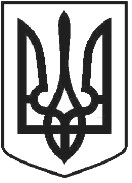 ЧОРТКІВСЬКА МІСЬКА РАДА ВІСІМДЕСЯТ П’ЯТА СЕСІЯ ВОСЬМОГО СКЛИКАННЯ РІШЕННЯ (ПРОЄКТ)30 січня 2024 року                                                                                         №м. Чортків                                                                                                Про виконання Програми регулювання чисельності безпритульних тварин у Чортківській міській територіальній громаді на 2021-2023 рокиВідповідно до плану роботи Чортківської міської ради на І півріччя 2024 року, заслухавши інформацію начальника управління комунального господарства міської ради Ірини МАЦЕВКО про виконання Програми регулювання чисельності безпритульних тварин у Чортківській міській територіальній громаді на 2021-2023 роки, керуючись статтею 26, частиною 1 статті 59 Закону України «Про місцеве самоврядування в Україні», міська радаВИРІШИЛА:1. Інформацію про виконання Програми регулювання чисельності безпритульних тварин у Чортківській міській територіальній громаді на 2021-2023 роки взяти до відома (додається). Програму вважати виконаною.2. Управлінню комунального господарства міської ради забезпечити дотримання завдань та заходів, передбачених Програмою регулювання чисельності тварин гуманними методами на території Чортківської міської територіальної громади на 2024-2026 роки.3. Контроль за виконанням даного рішення покласти на заступника міського голови з питань діяльності виконавчих органів міської ради Наталію ВОЙЦЕХОВСЬКУ та постійну комісію з питань інфраструктури та комунального господарства.Міський голова                                                             Володимир  ШМАТЬКОГевко П.І.Дзиндра Я.П.Войцеховська Н.М.Польний А.В. Мацевко І.А.